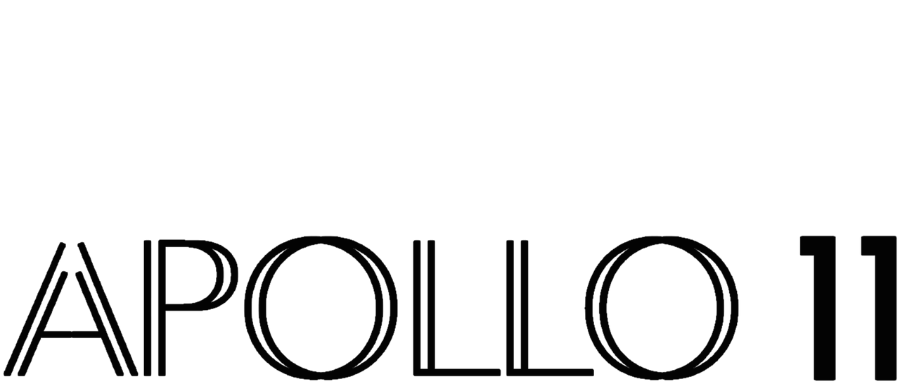 What are some critical technologies you noticed in the film? What technology shown in the film impressed you most?How does the documentary capture the tension of the Apollo missions?Astronauts brought experiments to the Moon. What kinds of tests can you do in space that you can’t do on Earth? What might you learn?Hundreds of millions of people watched the moon landing on television in 1969. Why do you think so many were interested? Have people’s feelings changed over 50 years? If so, how?How do you think a mission to the Moon might be different today? What new kinds of technology do you think we might use?From an artistic and historical perspective, why do you think there is no modern narration or commentary in the film?What is the value of this film as a collection of primary resources stitched together?Should our country continue to send astronauts into space? Why or why not?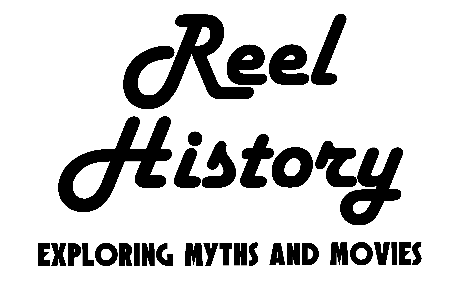 The Gazette - Montreal, Quebec, Canada - 22 July 1969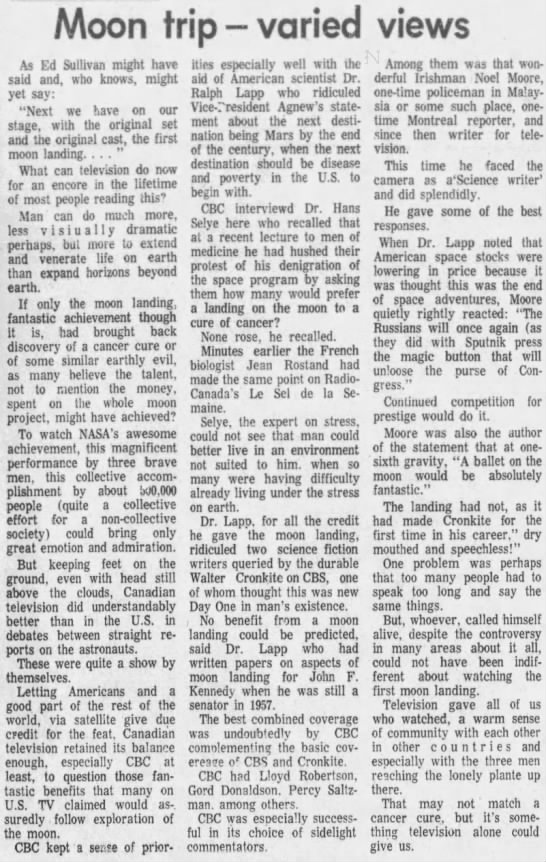 